โครงการเพื่อพัฒนาคุณภาพการศึกษา ประจำปีการศึกษา 2559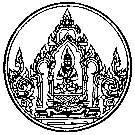 ชื่อโครงการ : กลุ่มสาระการเรียนรู้สุขศึกษาและพลศึกษาลักษณะโครงการ :โครงการต่อเนื่องสนองกลยุทธ์โรงเรียน :	1)		พัฒนาผู้เรียนให้มีความรู้ความสามารถเต็มตามศักยภาพสู่มาตรฐานระดับสากล	2)	ปลูกฝังคุณธรรมจริยธรรมให้กับผู้เรียน และวิถีการดำเนินชีวิตตามหลักปรัชญาของเศรษฐกิจพอเพียงสอดคล้องมาตรฐานการศึกษา :	1)	มาตรฐานที่ 1 ตัวบ่งชี้ที่ 1.1-1.6	2)	มาตรฐานที่ 2 ตัวบ่งชี้ที่ 2.3	3)	มาตรฐานที่ 3 ตัวบ่งชี้ที่ 3.3	4)	มาตรฐานที่ 4 ตัวบ่งชี้ที่ 4.4	5)	มาตรฐานที่ 5 ตัวบ่งชี้ที่ 5.1-5.4	6)	มาตรฐานที่ 6 ตัวบ่งชี้ที่ 6.1-6.3ผู้รับผิดชอบโครงการ : นางอารีย์ ถิระผะลิกะกลุ่มงานที่รับผิดชอบ : กลุ่มบริหารวิชาการ	1.	หลักการและเหตุผล		ประเทศไทยมพระมหากษัตริย์ที่ทรงเป็นแบบอย่างที่ดีต่อประชาชนในการออกกำลังกาย ดังนั้นประชาชนควรตระหนักถึงความสำคัญของสุขภาพเพราะสุขภาพเป็นเป็นคุณค่าสูงสุดของมนุษยชาติการมีสุขภาพที่ดีเป็นคุณลักษณะที่พึงประสงค์ประการแรกของคนไทยที่รัฐบาลได้กำหนดไว้เป็นนโยบายและมาตรการในการจัดการศึกษาเพื่อพัฒนาทรัพยากรมนุษย์ให้สามารถยืนหยัดอย่างไทยในประชาคมโลกทั้งปัจจุบันและอนาคต	 สุขศึกษาและพลศึกษาเป็นการศึกษาด้านสุขภาพที่มีเป้าหมายเพื่อการดำรงสุขภาพการสร้างเสริมสุขภาพ และการพัฒนาคุณภาพชีวิตของบุคคล ครอบครัว และชุมชนให้ยั่งยืน การจัดกิจกรรมเป็นผลจากการเรียนรู้ของผู้เรียน ที่นำมาใช้ในสถานการณ์จริง เพื่อให้ผู้เรียนมีประสบการณ์ตรง ได้นำความรู้และทักษะจากการเรียนรู้มาบูรณาการเชื่อมโยงในชีวิตจริง ฝึกการทำงานเป็นกลุ่ม การจัดการ การแก้ปัญหา ความคิดริเริ่มสร้างสรรค์ ก่อให้เกิดคุณธรรม จริยธรรม และมีทักษะในการดำรงชีวิต ที่ดีมีคุณภาพ	2.	วัตถุประสงค์		1)	เทิดพระเกียรติพระบาทสมเด็จพระเจ้าอยู่หัวภูมิพลอดุลยเดชมหาราช ทรงเป็นนักกีฬาทีมชาติไทยลงแข่งขันกีฬาประเภทเรือใบในการแข่งขันกีฬาแหลมทองครั้งที่ 4 ณ กรุงเทพมหานคร ฯทรงได้รับรางวัลชนะเลิศเมื่อวันที่ 16 ธันวาคม พ.ศ. 2510		2)	ส่งเสริมให้ผู้เรียนมีประสบการณ์ตรงนำความรู้และทักษะจากการเรียนรู้มาบูรณาการเชื่อมโยงในชีวิตจริง		3)	ส่งเสริมให้นักเรียนทำงานเป็นกลุ่ม มีความคิดสร้างสรรค์ รู้จักบทบาทหน้าที่ของตนเอง มีความรับผิดชอบ ทำให้เกิดความสมานฉันท์ในหมู่คณะ		4)	ส่งเสริมให้นักเรียนรู้จักใช้เวลาว่างให้เกิดประโยชน์ ห่างไกลจากสารเสพติด มีสุขภาพกายและสุขภาพจิตที่ดี อยู่ในสังคมได้อย่างมีความสุข		5)	ส่งเสริมในนักเรียนมีสุนทรียภาพทางด้านกีฬา ดูกีฬาเป็นเล่นกีฬาได้ มีจิตวิญญาณในการแข่งขัน รู้แพ้ รู้ชนะ รู้อภัย เคารพในกฎ กติกา		6)	เพื่อให้มีความรู้ ความเข้าใจที่ถูกต้อง มีเจตคติ คุณธรรมและค่านิยม ที่เหมาะสม มีทักษะปฏิบัติด้านสุขภาพจนเป็นกิจนิสัย	3.	เป้าหมายเชิงปริมาณและคุณภาพ		1)	เป้าหมายเชิงปริมาณ	นักเรียนโรงเรียนพุทธิรังสีพิบูลจำนวน 700 คนได้เรียนรู้ และปฏิบัติกิจกรรมสร้างสรรค์ โดยใช้เวลาเรียนทั้งด้านวิชาการ และการปฏิบัติกิจกรรมอย่างเหมาะสม		2)	เป้าหมายเชิงคุณภาพ		นักเรียนโรงเรียนพุทธิรังสีพิบูลนักเรียนมีความสามารถในการคิดวิเคราะห์ มีทักษะชีวิต และมีความสามารถในการเรียนรู้ด้วยตนเองตามความถนัด ความสนใจ ตามศักยภาพของตนเองแต่ละคน	4.	วิธีดำเนินการ/ขั้นตอนการดำเนินการ	5.	หน่วยงาน/ผู้ที่เกี่ยวข้อง		1)	ฝ่ายบริหารงานวิชาการ		2)	ฝ่ายบริหารงานบุคคล		3)	ฝ่ายบริหารทั่วไป		4)	ฝ่ายแผนงบประมาณ		5)	งานแนะแนว งานห้องสมุด 		6)	กิจกรรมพัฒนาผู้เรียน	6.	ระดับความสำเร็จ	7.	ผลที่คาดว่าจะได้รับ		1)	นักเรียนตระหนักถึงความสำคัญของวันกีฬาแห่งชาติ 16 ธันวาคมของทุกปี		2)	นักเรียนมีประสบการณ์ตรงนำความรู้และทักษะจากการเรียนรู้มาบูรณาการเชื่อมโยงในชีวิตจริง		3)	นักเรียนทำงานเป็นกลุ่ม มีความคิดสร้างสรรค์ รู้จักบทบาทหน้าที่ของตนเอง มีความรับผิดชอบ ทำให้เกิดความสมานฉันท์ในหมู่คณะ		4)	นักเรียนรู้จักใช้เวลาว่างให้เกิดประโยชน์ ห่างไกลจากยาเสพติด มีสุขภาพกายและสุขภาพจิตที่ดี อยู่ในสังคมได้อย่างมีความสุข		5)	นักเรียนมีสุนทรียภาพทางด้านกีฬา ดูกีฬาเป็น เล่นกีฬาได้ มีจิตวิญญาณในการแข่งขัน รู้แพ้ รู้ชนะ รู้อภัย เคารพในกฎ กติกา 		6)	นักเรียนมีความรู้ ความเข้าใจที่ถูกต้อง มีเจตคติ คุณธรรมและค่านิยมที่เหมาะสม มีทักษะปฏิบัติด้านสุขภาพ จนเป็นกิจนิสัย	ลงชื่อ ……………...............................……………….	ลงชื่อ ……………...............................……………….	(นางอารีย์ ถิระผะลิกะ)	(นายบุญเกิด ฟุ้งสวัสดิ์)	ผู้เสนอโครงการ	ผู้พิจารณาโครงการผลการพิจารณาของผู้อำนวยการโรงเรียน	 อนุมัติ		 ไม่อนุมัติ		 อื่น ๆ …………………………ลงชื่อ ……………...............................……………….(นายสมบัติ รัตนคร)ผู้อำนวยการโรงเรียนพุทธิรังสีพิบูล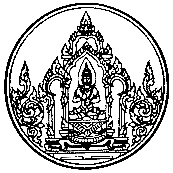 ตารางแสดงรายละเอียดทรัพยากรและค่าใช้จ่ายโครงการกลุ่มสาระการเรียนรู้สุขศึกษาและพลศึกษา1)	กิจกรรมการแข่งขันกีฬาภายใน2)	กิจกรรมการแข่งขันกีฬาภายนอก3)	กิจกรรมการทดสอบสมรรถภาพ4)	กิจกรรมยกผลสัมฤทธ์ทางการเรียน5)	กิจกรรมพัฒนาการเรียนการสอนสรุป	งบประมาณของโครงการกลุ่มสาระการเรียนรู้สุขศึกษาและพลศึกษางาน/กิจกรรมที่สำคัญระยะเวลางบประมาณผู้รับผิดชอบ1) การแข่งขันกีฬาภายใน 1 – 16 ธ.ค. 5912,000นางสาวพิมพ์ใจ โพธิสอน2) กิจกรรมการแข่งขันกีฬาภายนอก1 เม.ย.- 31 มี.ค. 605,000ครูในกลุ่มสาระฯ3) กิจกรรมทดสอบสมรรถภาพภาคเรียน 1 , 21,000ครูในกลุ่มสาระฯ4) กิจกรรมยกผลสัมฤทธิ์ทางการเรียนตลอดปีการศึกษา1,000ครูในกลุ่มสาระฯ5) กิจกรรมพัฒนาการเรียนการสอนตลอดปีการศึกษา6,000ครูในกลุ่มสาระฯรวมรวม25,000ตัวชี้วัดความสำเร็จระดับความสำเร็จวิธีการประเมินเครื่องมือ1)	นักเรียนมีความตระหนักถึงความสำคัญของวันกีฬาแห่งชาติ เห็นคุณค่าในตนเอง มีความมั่นใจ กล้าแสดงออกอย่าเหมาะสม มีมนุษยสัมพันธ์ที่ดีและให้เกียรติผู้อื่น เรียนรู้ร่วมกันเป็นกลุ่ม สามารถแลกเปลี่ยนความคิดเห็นเพื่อการเรียนรู้ระหว่างกันสามารถทำงานร่วมกับผู้อื่นได้100%ประเมินจากแบบสอบถามแบบสอบถามภาพถ่ายกิจกรรม2)	นักเรียนที่มีความสามารถพิเศษทางด้านกีฬา มีการพัฒนาศักยภาพของตนเอง มีสุขนิสัยในการดูแลสุขภาพและออกกำลังกายสม่ำเสมอ สร้างผลงานจากการเข้าร่วมกิจกรรมการแข่งขันกีฬาก่อให้เกิดความสามัคคี รู้จักใช้เวลาว่างให้เกิดประโยชน์ ดูกีฬาเป็น เล่นกีฬาได้ มีจิตวิญญาณในการแข่งขัน มีคุณธรรม จริยธรรม100%ประเมินจากผลการแข่งขัน แบบประเมินภาพถ่ายกิจกรรม3)	นักเรียนมีน้ำหนัก ส่วนสูง และมีสมรรถภาพทางกายตามเกณฑ์มาตรฐานที่กำหนด100%ทดสอบสมรรถภาพภาพถ่ายกิจกรรมแบบทดสอบสมรรถภาพ4)	ผลสัมฤทธิ์ทางการเรียนของกลุ่มสาระสุขศึกษาและพลศึกษาเป็นไปตามเกณฑ์ มีวิชาเพิ่มเติมที่หลากหลายให้ผู้เรียนเลือกเรียนตามความถนัดความสามารถและความสนใจ90%ทดสอบข้อสอบวัดผลสัมฤทธิ์5)	บุคลากรและนักเรียนมีอุปกรณ์เพียงพอในการออกกำลังกาย มีภูมิคุ้มกันตนเองจากสิ่งเสพติดให้โทษ และหลีกเลี่ยงตนเองจากสภาวะที่เสียงต่อความรุนแรง โรคภัย อุบัติเหตุและปัญหาทางเพศ100%สถิติการใช้อุปกรณ์กีฬาแบบบันทึกการใช้อุปกรณ์กีฬาที่รายการจำนวนหน่วยราคาต่อหน่วยจำนวนเงิน(บาท)ประเภทค่าใช้จ่ายประเภทค่าใช้จ่ายประเภทค่าใช้จ่ายประเภทค่าใช้จ่ายประเภทค่าใช้จ่ายที่รายการจำนวนหน่วยราคาต่อหน่วยจำนวนเงิน(บาท)วัสดุค่าตอบแทนค่าใช้สอยครุภัณฑ์อื่น ๆ1ของรางวัล6 รายการ2,00012,000รวมเงินรวมเงินรวมเงินรวมเงิน12,000หมายเหตุ ทำเครื่องหมาย  ลงในประเภทค่าใช้จ่ายหมายเหตุ ทำเครื่องหมาย  ลงในประเภทค่าใช้จ่ายหมายเหตุ ทำเครื่องหมาย  ลงในประเภทค่าใช้จ่ายหมายเหตุ ทำเครื่องหมาย  ลงในประเภทค่าใช้จ่ายหมายเหตุ ทำเครื่องหมาย  ลงในประเภทค่าใช้จ่ายที่รายการจำนวนหน่วยราคาต่อหน่วยจำนวนเงิน(บาท)ประเภทค่าใช้จ่ายประเภทค่าใช้จ่ายประเภทค่าใช้จ่ายประเภทค่าใช้จ่ายประเภทค่าใช้จ่ายที่รายการจำนวนหน่วยราคาต่อหน่วยจำนวนเงิน(บาท)วัสดุค่าตอบแทนค่าใช้สอยครุภัณฑ์อื่น ๆ1ชุดกีฬา20 ชุด2505,000รวมเงินรวมเงินรวมเงินรวมเงิน5,000หมายเหตุ ทำเครื่องหมาย  ลงในประเภทค่าใช้จ่ายหมายเหตุ ทำเครื่องหมาย  ลงในประเภทค่าใช้จ่ายหมายเหตุ ทำเครื่องหมาย  ลงในประเภทค่าใช้จ่ายหมายเหตุ ทำเครื่องหมาย  ลงในประเภทค่าใช้จ่ายหมายเหตุ ทำเครื่องหมาย  ลงในประเภทค่าใช้จ่ายที่รายการจำนวนหน่วยราคาต่อหน่วยจำนวนเงิน(บาท)ประเภทค่าใช้จ่ายประเภทค่าใช้จ่ายประเภทค่าใช้จ่ายประเภทค่าใช้จ่ายประเภทค่าใช้จ่ายที่รายการจำนวนหน่วยราคาต่อหน่วยจำนวนเงิน(บาท)วัสดุค่าตอบแทนค่าใช้สอยครุภัณฑ์อื่น ๆ1แฟรชไดร์5 อัน2001,000รวมเงินรวมเงินรวมเงินรวมเงิน1,000หมายเหตุ ทำเครื่องหมาย  ลงในประเภทค่าใช้จ่ายหมายเหตุ ทำเครื่องหมาย  ลงในประเภทค่าใช้จ่ายหมายเหตุ ทำเครื่องหมาย  ลงในประเภทค่าใช้จ่ายหมายเหตุ ทำเครื่องหมาย  ลงในประเภทค่าใช้จ่ายหมายเหตุ ทำเครื่องหมาย  ลงในประเภทค่าใช้จ่ายที่รายการจำนวนหน่วยราคาต่อหน่วยจำนวนเงิน(บาท)ประเภทค่าใช้จ่ายประเภทค่าใช้จ่ายประเภทค่าใช้จ่ายประเภทค่าใช้จ่ายประเภทค่าใช้จ่ายที่รายการจำนวนหน่วยราคาต่อหน่วยจำนวนเงิน(บาท)วัสดุค่าตอบแทนค่าใช้สอยครุภัณฑ์อื่น ๆ1หมึกเติมยี่ห้อบราเทอร์1 ชุด8008002กระดาษเอ 42 รีม100200รวมเงินรวมเงินรวมเงินรวมเงิน1,000หมายเหตุ ทำเครื่องหมาย  ลงในประเภทค่าใช้จ่ายหมายเหตุ ทำเครื่องหมาย  ลงในประเภทค่าใช้จ่ายหมายเหตุ ทำเครื่องหมาย  ลงในประเภทค่าใช้จ่ายหมายเหตุ ทำเครื่องหมาย  ลงในประเภทค่าใช้จ่ายหมายเหตุ ทำเครื่องหมาย  ลงในประเภทค่าใช้จ่ายที่รายการจำนวนหน่วยราคาต่อหน่วยจำนวนเงิน(บาท)ประเภทค่าใช้จ่ายประเภทค่าใช้จ่ายประเภทค่าใช้จ่ายประเภทค่าใช้จ่ายประเภทค่าใช้จ่ายที่รายการจำนวนหน่วยราคาต่อหน่วยจำนวนเงิน(บาท)วัสดุค่าตอบแทนค่าใช้สอยครุภัณฑ์อื่น ๆ1กระดาษปกสี3 รีม952852ค่าจ้างและวัสดุปรับซ่อมอุปกรณ์ไอซีที5,715รวมเงินรวมเงินรวมเงินรวมเงิน6,000หมายเหตุ ทำเครื่องหมาย  ลงในประเภทค่าใช้จ่ายหมายเหตุ ทำเครื่องหมาย  ลงในประเภทค่าใช้จ่ายหมายเหตุ ทำเครื่องหมาย  ลงในประเภทค่าใช้จ่ายหมายเหตุ ทำเครื่องหมาย  ลงในประเภทค่าใช้จ่ายหมายเหตุ ทำเครื่องหมาย  ลงในประเภทค่าใช้จ่ายลำดับประเภทค่าใช้จ่ายรวมเงินแหล่งงบประมาณจำนวนเงิน1ค่าวัสดุ19,285เงินอุดหนุนรายหัวฯ(เรียนฟรี 15 ปี)เงินรายได้สถานศึกษา เงินอื่น ๆ เงินกิจกรรมพัฒนาผู้เรียน25,0002ค่าตอบแทน-เงินอุดหนุนรายหัวฯ(เรียนฟรี 15 ปี)เงินรายได้สถานศึกษา เงินอื่น ๆ เงินกิจกรรมพัฒนาผู้เรียน25,0003ค่าใช้สอย5,715เงินอุดหนุนรายหัวฯ(เรียนฟรี 15 ปี)เงินรายได้สถานศึกษา เงินอื่น ๆ เงินกิจกรรมพัฒนาผู้เรียน25,0004ค่าครุภัณฑ์-เงินอุดหนุนรายหัวฯ(เรียนฟรี 15 ปี)เงินรายได้สถานศึกษา เงินอื่น ๆ เงินกิจกรรมพัฒนาผู้เรียน25,0005ค่าใช้จ่ายอื่น ๆ -เงินอุดหนุนรายหัวฯ(เรียนฟรี 15 ปี)เงินรายได้สถานศึกษา เงินอื่น ๆ เงินกิจกรรมพัฒนาผู้เรียน25,000รวมทั้งสิ้นรวมทั้งสิ้น25,000เงินอุดหนุนรายหัวฯ(เรียนฟรี 15 ปี)เงินรายได้สถานศึกษา เงินอื่น ๆ เงินกิจกรรมพัฒนาผู้เรียน25,000